 VETERNICA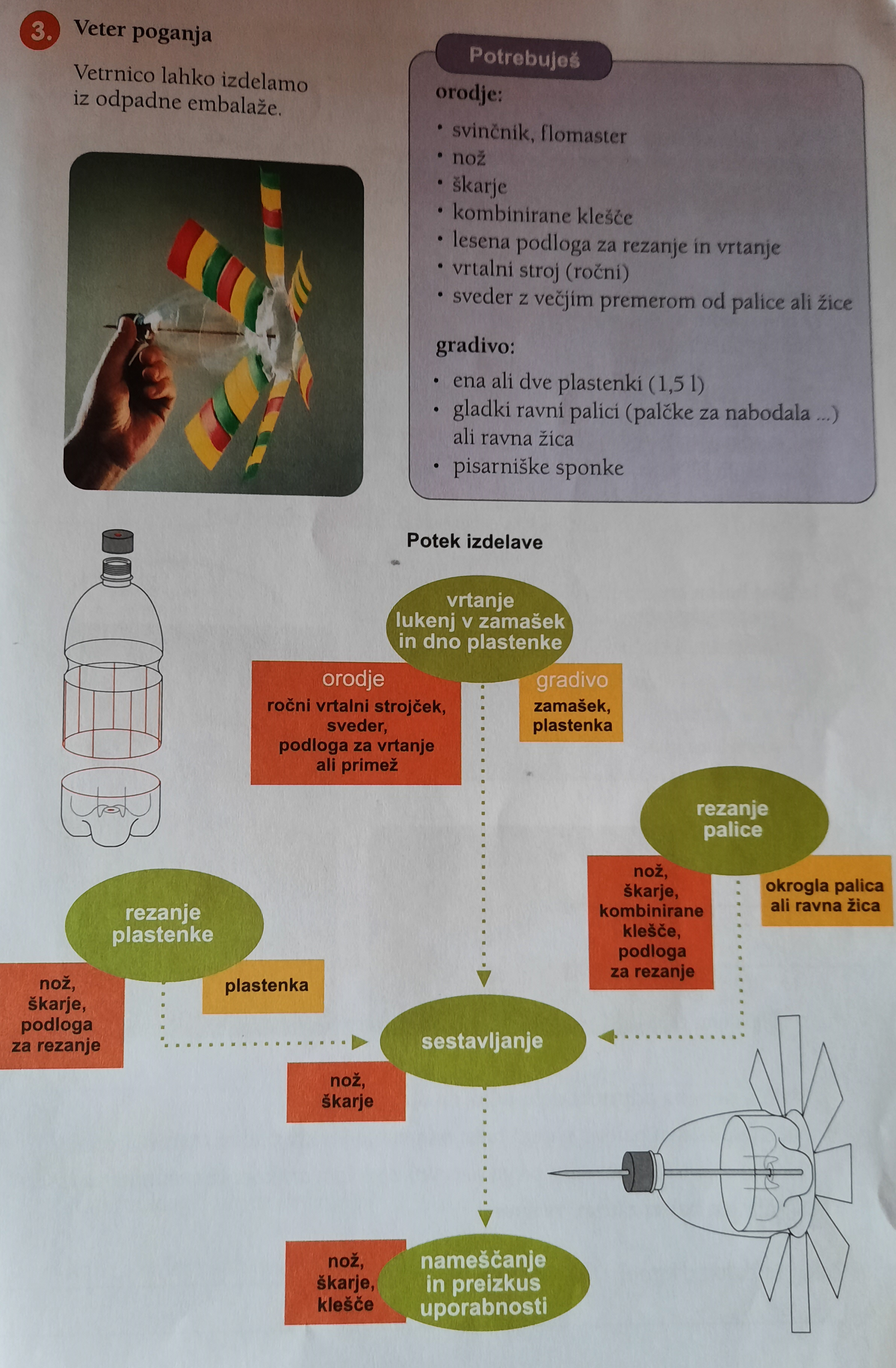 